Фотоотчет о проведении Акции коДню защитника Отечества в»Авадан. СОШ.»Всероссийская акция, посвящённая Дню защитника ОтечестваВсероссийская акция, посвящённая Дню защитника ОтечестваВсероссийская акция, посвящённая Дню защитника Отечества22 февраля в школе с.Авадан по программе РДШ (российского движения школьников) прошла Всероссийская акция, посвящённая Дню защитника Отечества. Поддержали эту акцию пионеры и школьники нашей школы. Были проведены классные часы, в рамках которых ребята рассказали своим одноклассникам об истории своего защитника Отечества, члена своей семьи. Ребята продемонстрировали предметы быта, связанные со срочной или профессиональной службой защитника Отечества.Самыми активными участниками акции оказались ученики 1 класса. Они принесли и показали фотографии своих родных, интересно рассказали об их службе в рядах Вооруженных сил РФ.День защитника Отечества имеет богатую и славную историю, но во все времена он был и остается символом мужества и достоинства. Свои поздравления и пожелания  ребята (учащиеся 6-8-х классов, ученицы 11 класса Ибрамхалилова Э. и Исаева К.) отразили в поздравительных листовках, которые были расклеены  натеритории школы для жителей села.Учащиеся нашей школы приняли активное участие в спортивно-массовых и культурных мероприятиях.     Месячник оборонно-массовой и военно-патриотической  работы  в школе прошел на хорошем уровне. С помощью различных форм деятельности учащиеся прикоснулись к историческому прошлому нашей страны и народа. Самые активные классы и участники были награждены грамотами.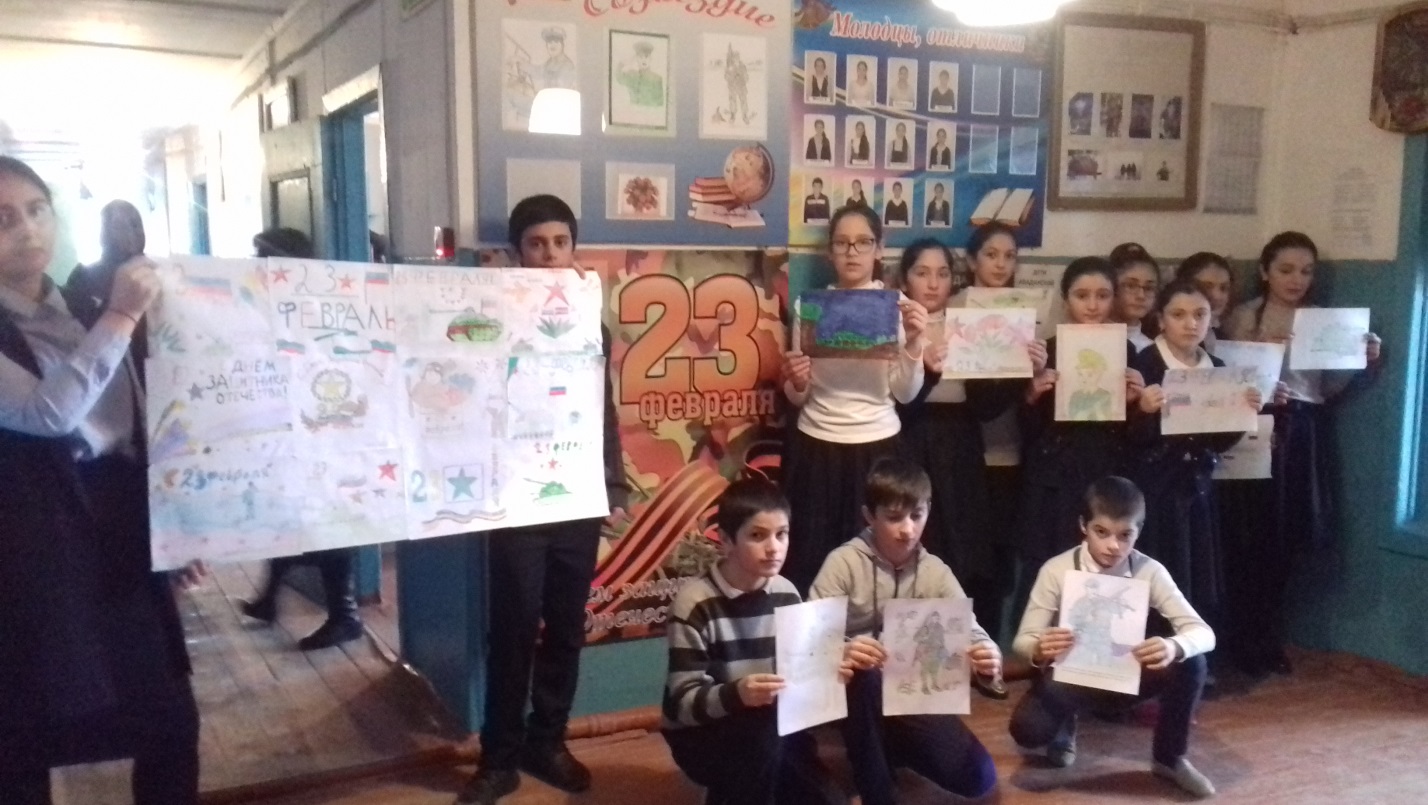 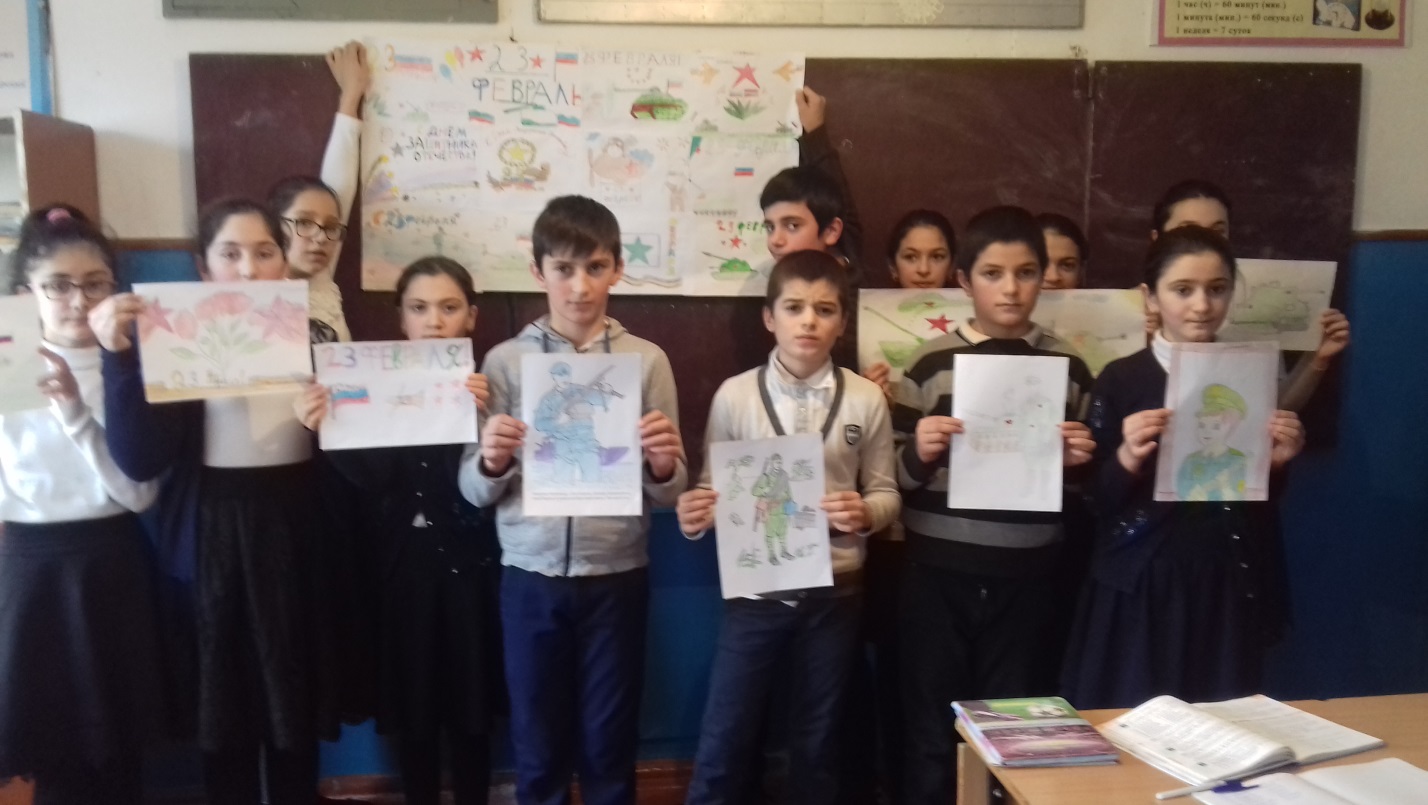 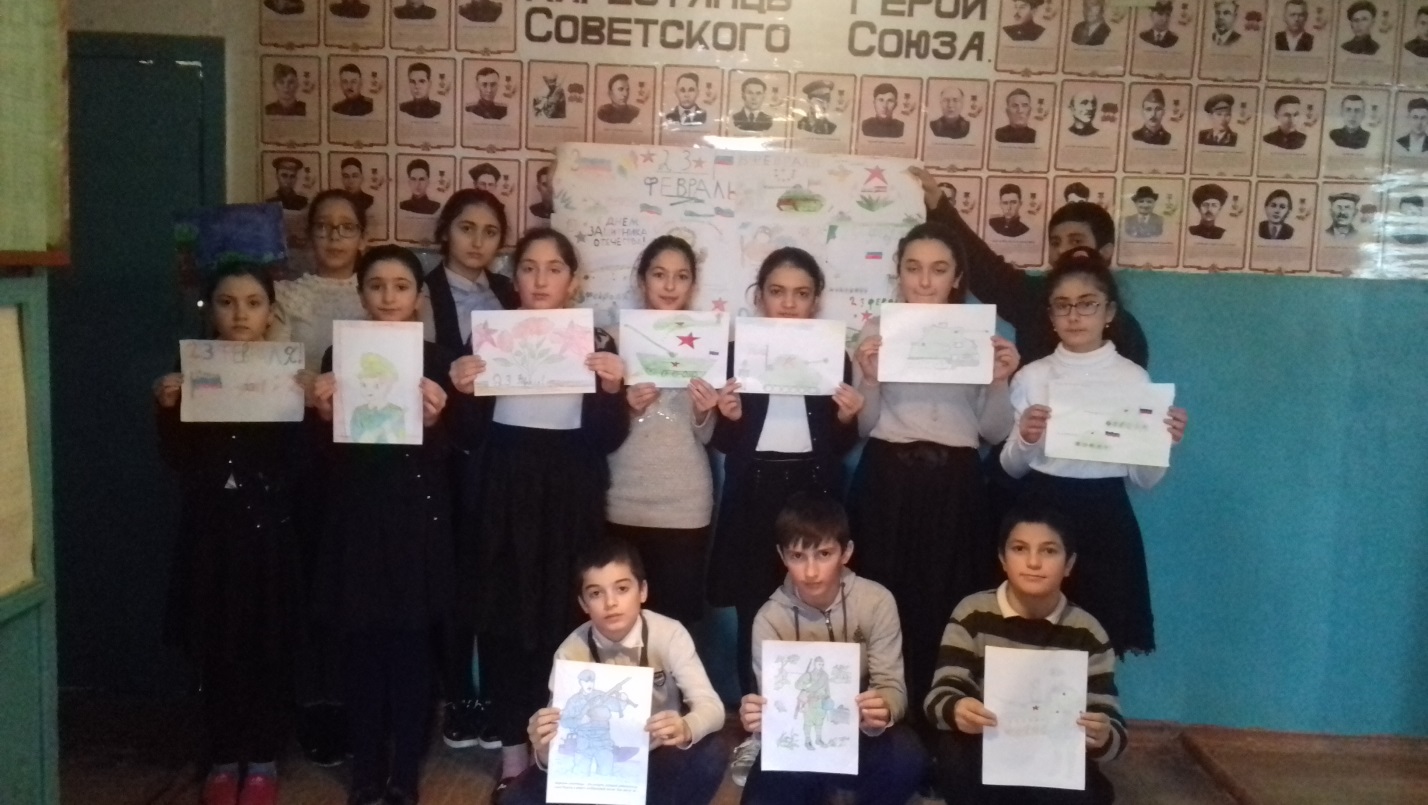 22 февраля в школе с.Авадан по программе РДШ (российского движения школьников) прошла Всероссийская акция, посвящённая Дню защитника Отечества. Поддержали эту акцию пионеры и школьники нашей школы. Были проведены классные часы, в рамках которых ребята рассказали своим одноклассникам об истории своего защитника Отечества, члена своей семьи. Ребята продемонстрировали предметы быта, связанные со срочной или профессиональной службой защитника Отечества.Самыми активными участниками акции оказались ученики 1 класса. Они принесли и показали фотографии своих родных, интересно рассказали об их службе в рядах Вооруженных сил РФ.День защитника Отечества имеет богатую и славную историю, но во все времена он был и остается символом мужества и достоинства. Свои поздравления и пожелания  ребята (учащиеся 6-8-х классов, ученицы 11 класса Ибрамхалилова Э. и Исаева К.) отразили в поздравительных листовках, которые были расклеены  натеритории школы для жителей села.Учащиеся нашей школы приняли активное участие в спортивно-массовых и культурных мероприятиях.     Месячник оборонно-массовой и военно-патриотической  работы  в школе прошел на хорошем уровне. С помощью различных форм деятельности учащиеся прикоснулись к историческому прошлому нашей страны и народа. Самые активные классы и участники были награждены грамотами.22 февраля в школе с.Авадан по программе РДШ (российского движения школьников) прошла Всероссийская акция, посвящённая Дню защитника Отечества. Поддержали эту акцию пионеры и школьники нашей школы. Были проведены классные часы, в рамках которых ребята рассказали своим одноклассникам об истории своего защитника Отечества, члена своей семьи. Ребята продемонстрировали предметы быта, связанные со срочной или профессиональной службой защитника Отечества.Самыми активными участниками акции оказались ученики 1 класса. Они принесли и показали фотографии своих родных, интересно рассказали об их службе в рядах Вооруженных сил РФ.День защитника Отечества имеет богатую и славную историю, но во все времена он был и остается символом мужества и достоинства. Свои поздравления и пожелания  ребята (учащиеся 6-8-х классов, ученицы 11 класса Ибрамхалилова Э. и Исаева К.) отразили в поздравительных листовках, которые были расклеены  натеритории школы для жителей села.Учащиеся нашей школы приняли активное участие в спортивно-массовых и культурных мероприятиях.     Месячник оборонно-массовой и военно-патриотической  работы  в школе прошел на хорошем уровне. С помощью различных форм деятельности учащиеся прикоснулись к историческому прошлому нашей страны и народа. Самые активные классы и участники были награждены грамотами.